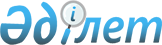 Об утверждении бюджета Акжанского сельского округа Тимирязевского района на 2020-2022 годыРешение Тимирязевского районного маслихата Северо-Казахстанской области от 8 января 2020 года № 42/2. Зарегистрировано Департаментом юстиции Северо-Казахстанской области 10 января 2020 года № 5889
      Сноска. Вводится в действие с 01.01.2020 в соответствии с пунктом 6 настоящего решения.
      В соответствии со статьей 75 Бюджетного кодекса Республики Казахстан от 04 декабря 2008 года, с подпунктом 1) пункта 1 статьи 6 Закона Республики Казахстан от 23 января 2001 года "О местном государственном управлении и самоуправлении в Республике Казахстан" Тимирязевский районный маслихат РЕШИЛ:
      1. Утвердить бюджет Акжанского сельского округа Тимирязевского района на 2020-2022 годы согласно приложениям 1, 2 и 3 соответственно, в том числе на 2020 год в следующих объемах:
      1) доходы - 11 980 тысячи тенге:
      налоговые поступления – 1 639 тысяч тенге;
      неналоговые поступления – 0 тысяч тенге;
      поступления от продажи основного капитала – 0 тысяч тенге;
      поступления трансфертов – 10 341 тысяча тенге;
      2) затраты – 11 980 тысячи тенге; 
      3) чистое бюджетное кредитование – 0 тысяч тенге:
      бюджетные кредиты – 0 тысяч тенге;
      погашение бюджетных кредитов – 0 тысяч тенге;
      4) сальдо по операциям с финансовыми активами – 0 тысяч тенге:
      приобретение финансовых активов – 0 тысяч тенге;
      поступления от продажи финансовых активов государства – 0 тысяч тенге;
      5) дефицит (профицит) бюджета - 0 тысяч тенге;
      6) финансирование дефицита (использование профицита) бюджета – 0 тысяч тенге:
      поступление займов – 0 тысяч тенге;
      погашение займов – 0 тысяч тенге;
      используемые остатки бюджетных средств – 0 тысяч тенге.
      2. Установить, что доходы бюджета сельского округа на 2020 год формируются в соответствии с Бюджетным кодексом Республики Казахстан за счет следующих налоговых поступлений:
      индивидуального подоходного налога по доходам, не облагаемым у источника выплаты, физических лиц, зарегистрированных на территории Акжанского сельского округа;
      налога на имущество физических лиц, имущество которых находится на территории Акжанского сельского округа;
      земельного налога на земли населенных пунктов с физических и юридических лиц, земельный участок которых находится в селах Акжанского сельского округа;
      налога на транспортные средства с физических и юридических лиц, зарегистрированных в селах Акжанского сельского округа.
      3. Установить, что доходы бюджета сельского округа формируются за счет следующих неналоговых поступлений:
      доходов от коммунальной собственности сельского округа;
      других неналоговых поступлений в бюджет сельского округа.
      4. Учесть, что в бюджете сельского округа предусмотрены бюджетные субвенции, передаваемые из районного бюджета на 2020 год в сумме 9 983 тысячи тенге.
      5. Учесть, что в бюджете сельского округа предусмотрены средства из республиканского бюджета на установление доплат к должностному окладу за особые условия труда в организациях культуры на 2020 год сумму 358 тысяч тенге.
      6. Настоящее решение вводится в действие с 1 января 2020 года. Бюджет Акжанского сельского округа на 2020 год Бюджет Акжанского сельского округа на 2021 год Бюджет Акжанского сельского округа на 2022 год
					© 2012. РГП на ПХВ «Институт законодательства и правовой информации Республики Казахстан» Министерства юстиции Республики Казахстан
				
      Председатель сессии 
маслихата Жамбылского района 

Р. Садыков

      Секретарь маслихата 
Жамбылского района 

Б. Мусабаев
Приложение 1 к решению Тимирязевского районного маслихата от 8 января 2020 года № 42/2
Категория
Класс
Подкласс
Наименование
Сумма (тысяч тенге)
1. Доходы
11 980
1
Налоговые поступления
1 639
01
Подоходный налог
283
2
Индивидуальный подоходный налог
283
04
Налоги на собственность
1 356
1
Налоги на имущество
68
3
Земельный налог
459
4
Налог на транспортные средства 
829
4
Поступления трансфертов
10 341
02
Трансферты из вышестоящих органов государственного управления
10 341
3
Трансферты из районного (города областного значения) бюджета
10 341
Функцио-нальная группа
Админис-тратор бюджетных программ
Прог-рамма
Наименование
Сумма (тысяч тенге)
2. Затраты
11 980
1
Государственные услуги общего характера
9 663
124
Аппарат акима города районного значения, села, поселка, сельского округа
9 663
001
Услуги по обеспечению деятельности акима города районного значения, села, поселка, сельского округа
9 663
7
Жилищно – коммунальное хозяйство
200
124
Аппарат акима города районного значения, села, поселка, сельского округа
200
008
Освещение улиц в населенных пунктах
200
8
Культура, спорт, туризм и информационное пространство
1 967
124
Аппарат акима города районного значения, села, поселка, сельского округа
1 967
006
Поддержка культурно-досуговой работы на местном уровне
1 967
12
Транспорт и коммуникации
150
124
Аппарат акима города районного значения, села, поселка, сельского округа
150
013
Обеспечение функционирования автомобильных дорог в городах районного значения, селах, поселках, сельских округах
150
3. Чистое бюджетное кредитование
0
4. Сальдо по операциям с финансовыми активами
0
5. Дефицит (профицит) бюджета
0
6. Финансирование дефицита (использование профицита) бюджета
0Приложение 2 к решению Тимирязевского районного маслихата от 8 января 2020 года № 42/2
Категория
Класс
Подкласс
Наименование
Сумма (тысяч тенге)
1. Доходы
11 654
1
Налоговые поступления
1 671
01
Подоходный налог
284
2
Индивидуальный подоходный налог
284
04
Налоги на собственность
1 387
1
Налоги на имущество
70
3
Земельный налог
460
4
Налог на транспортные средства 
858
4
Поступления трансфертов
9 983
02
Трансферты из вышестоящих органов государственного управления
9 983
3
Трансферты из районного (города областного значения) бюджета
9 983
Функцио-нальная группа
Админис-тратор бюджетных программ
Прог-рамма
Наименование
Сумма (тысяч тенге)
2. Затраты
11 654
1
Государственные услуги общего характера
9 695
124
Аппарат акима города районного значения, села, поселка, сельского округа
9 695
001
Услуги по обеспечению деятельности акима города районного значения, села, поселка, сельского округа
9 695
7
Жилищно – коммунальное хозяйство
200
124
Аппарат акима района в городе, города районного значения, поселка, села, сельского округа
200
008
Освещение улиц в населенных пунктах
200
8
Культура, спорт, туризм и информационное пространство
1 609
124
Аппарат акима города районного значения, села, поселка, сельского округа
1 609
006
Поддержка культурно – досуговой работы на местном уровне
1 609
12
Транспорт и коммуникации
150
124
Аппарат акима города районного значения, села, поселка, сельского округа
150
013
Обеспечение функционирования автомобильных дорог в городах районного значения, селах, поселках, сельских округах
150
3. Чистое бюджетное кредитование
0
4. Сальдо по операциям с финансовыми активами
0
5. Дефицит (профицит) бюджета
0
6. Финансирование дефицита (использование профицита) бюджета
0Приложение 3 к решению Тимирязевского районного маслихата от 8 января 2020 года № 42/2
Категория
Класс
Подкласс
Наименование
Сумма (тысяч тенге)
1. Доходы
11 687
1
Налоговые поступления
1 704
01
Подоходный налог
285
2
Индивидуальный подоходный налог
285
04
Налоги на собственность
1 419
1
Налоги на имущество
70
3
Земельный налог
461
4
Налог на транспортные средства 
888
4
Поступления трансфертов
9 983
02
Трансферты из вышестоящих органов государственного управления
9 983
3
Трансферты из районного (города областного значения) бюджета
9 983
Функцио-нальная группа
Админис-тратор бюджетных программ
Прог-рамма
Наименование
Сумма (тысяч тенге)
2. Затраты
11 687
1
Государственные услуги общего характера
9 728
124
Аппарат акима города районного значения, села, поселка, сельского округа
9 728
001
Услуги по обеспечению деятельности акима города районного значения, села, поселка, сельского округа
9 728
7
Жилищно – коммунальное хозяйство
200
124
Аппарат акима города районного значения, села, поселка, сельского округа
200
008
Освещение улиц в населенных пунктах
200
8
Культура, спорт, туризм и информационное пространство
1 609
124
Аппарат акима города районного значения, села, поселка, сельского округа
1 609
006
Поддержка культурно – досуговой работы на местном уровне
1 609
12
Транспорт и коммуникации
150
124
Аппарат акима города районного значения, села, поселка, сельского округа
150
013
Обеспечение функционирования автомобильных дорог в городах районного значения, селах, поселках, сельских округах
150
3. Чистое бюджетное кредитование
0
4. Сальдо по операциям с финансовыми активами
0
5. Дефицит (профицит) бюджета
0
6. Финансирование дефицита (использование профицита) бюджета
0